หน่วยที่ 1: ผู้คนและถิ่นฐานบทเรียนที่ 4: บ้านเรือนบนพื้นที่สูงโฮไน (Honai) และตองโกนาน (Tongkonan)ฉบับแปลอย่างไม่เป็นทางการ โปรดอ้างอิงต้นฉบับภาษาอังกฤษหากจำเป็นต้องมีการตรวจพิสูจน์หน่วยที่ 1: ผู้คนและถิ่นฐาน บทเรียนที่ 4: บ้านเรือนบนพื้นที่สูงโฮไน (Honai) และตองโกนาน (Tongkonan)หน่วยที่ 1: ผู้คนและถิ่นฐานบทเรียนที่ 4: บ้านเรือนบนพื้นที่สูงโฮไน (Honai) และตองโกนาน (Tongkonan)สื่อการเรียนและแบบฝึกหัด  อภิธานศัพท์การปลูกพืชแบบหมุนเวียน: การปลูกพืชบนพื้นที่แปลงเล็กๆ  หลังเก็บเกี่ยวแล้วเกษตรกรย้ายไปปลูกพืชบนพื้นที่แปลงใหม่และเผาที่แปลงเดิม บางครั้งก็ย้ายหมู่บ้านไปยังอีกที่หนึ่งสิ่งปลูกสร้าง: หมายถึงบ้านเรือนที่สร้างขึ้นโทราจา: กลุ่มชาติพันธุ์พื้นเมืองบนพื้นที่เทือกเขาในสุลาเวสีใต้ อินโดนีเซียวามีนา: เมืองใหญ่ที่สุดบนพื้นที่สูงในปาปัวของอินโดนีเซีย อยู่ในหุบเขาบาเลียมสื่อการเรียน 1: หมู่บ้านชาวม้งดำในเวียดนามหมู่บ้านชาวม้งดำในเวียดนามhttps://www.youtube.com/watch?v=CYaEhcN7J_Uที่มา: offthemap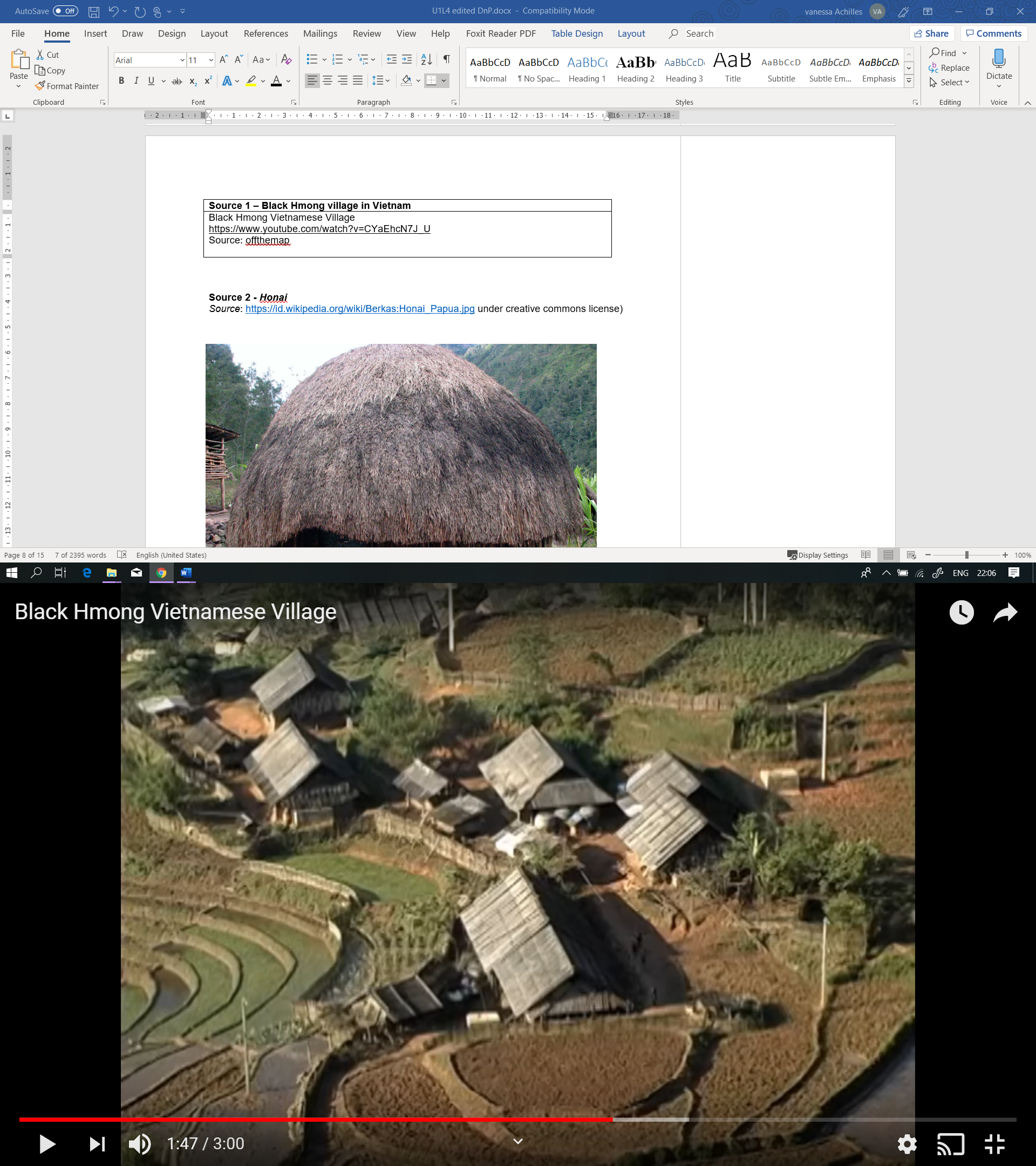 สื่อการเรียน 2: โฮไน (Honai)
ที่มา: https://id.wikipedia.org/wiki/Berkas:Honai_Papua.jpg ภายใต้ครีเอทีฟคอมมอนส์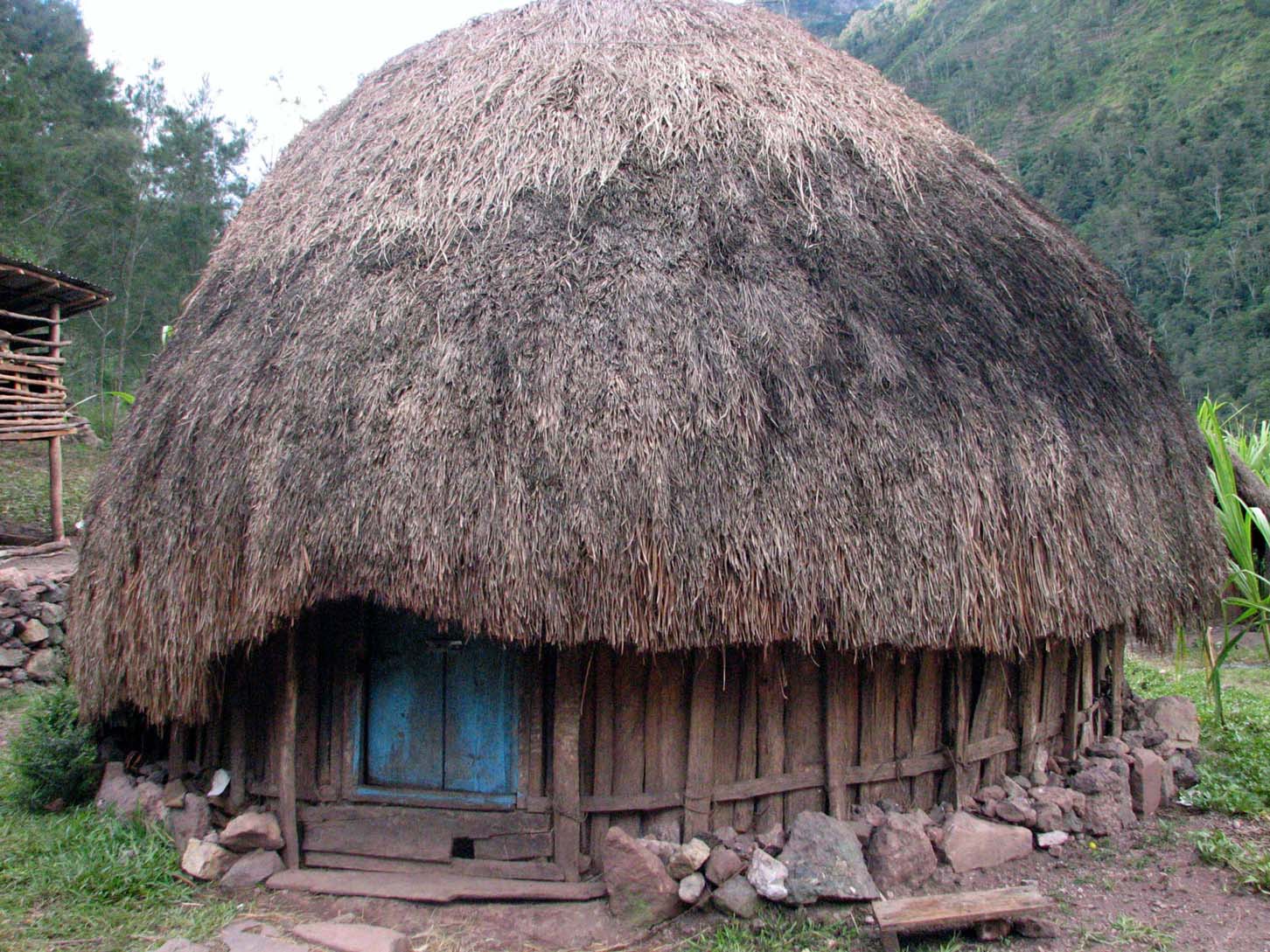 สื่อการเรียน 3: ตองโกนาน (Tongkonan)ที่มา: https://commons.wikimedia.org/wiki/File:Tana_Toraja,_Kete_Kesu,_tongkonan_(6823189476).jpg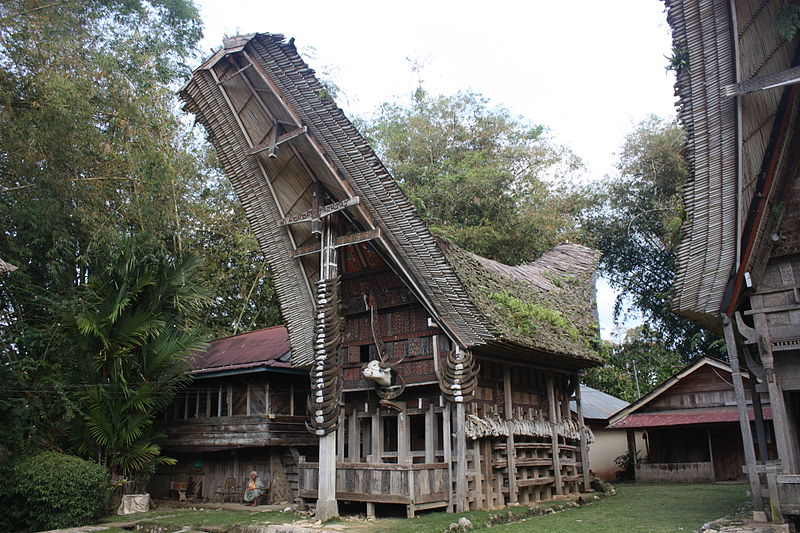 สื่อการเรียน 4: คลิปวิดีโอเกี่ยวกับบ้านเรือนบนพื้นที่สูงเสียงชาวปาปัว –เอ็นเกจมีเดียhttp://papuanvoices.net/2015/01/18/honai.htmlโฮไน (Honai)ความยาว: 05:52
สถานที่: วามีนา ปาปัว
ผู้กำกับ: นิโค แอสโซ (Niko Asso) บ้านแบบดั้งเดิม โฮไน เป็นศูนย์กลางของชีวิตชุมชนในพื้นที่สูงตอนกลาง พิธีการทางวัฒนธรรมต่างๆ ล้วนเกิดขึ้นที่โฮไน ตั้งแต่การชุมนุมเครือญาติไปจนถึงการสงบศึก เมื่อเวลาผ่านไป ผู้คนในวามีนาได้อยู่อาศัยในบ้านแบบใหม่ที่เรียกว่า รูมาห์ เซหัต (rumah sehat) (บ้านที่ผาสุก) ถึงแม้คนรุ่นใหม่จะอยู่ในบ้านดังกล่าว แต่พวกเขาก็ยังเชื่อว่าโฮไนเปรียบได้กับศูนย์รวมชนเผ่าของตนที่สมควรต้องรักษาเอาไว้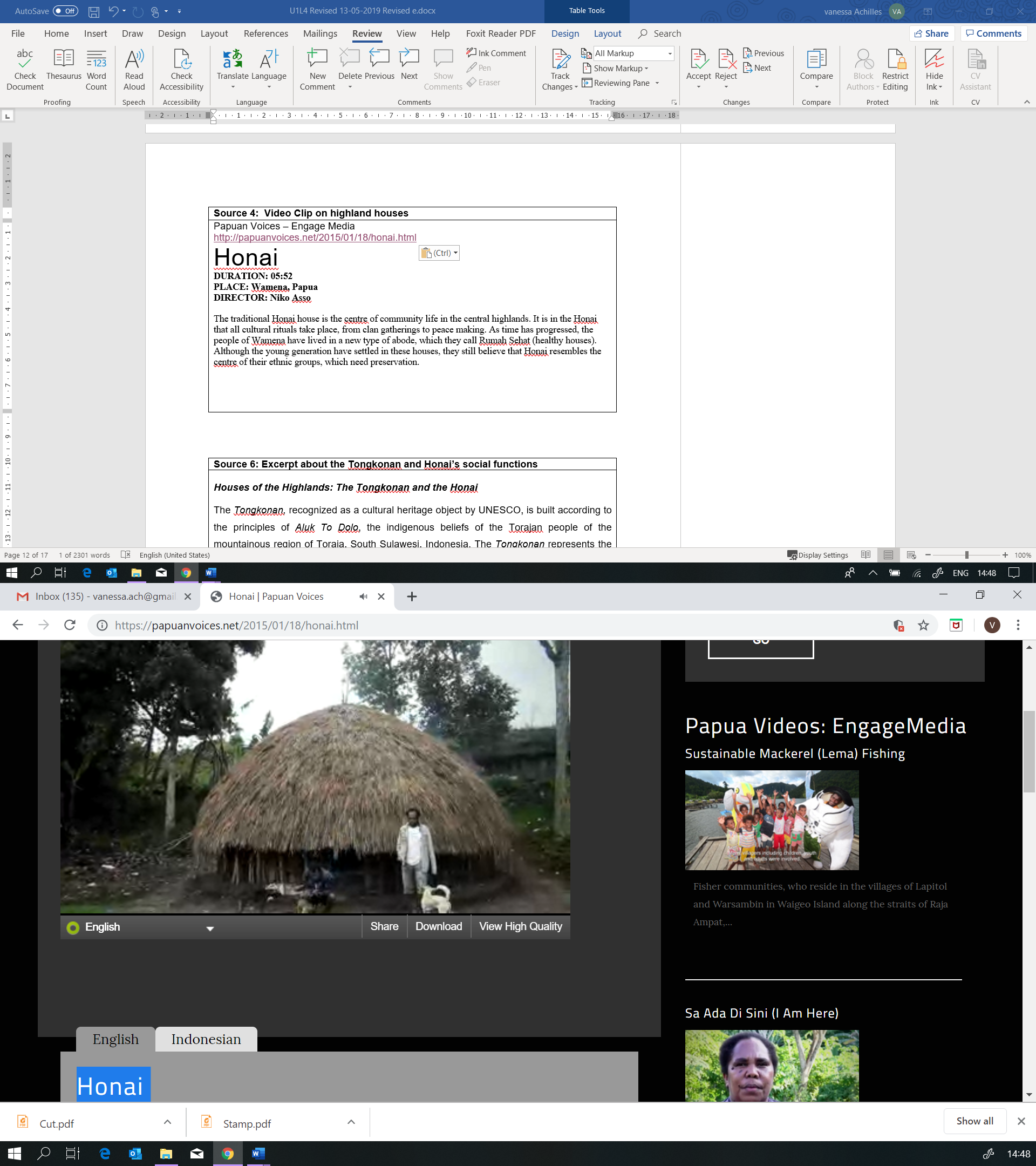 บทบรรยายไอแซค แอสโซ ชาววามีนา: โฮไนสำคัญต่อพวกเราชาววามีนามา โดยเฉพาะในหุบเขาวามีนา เพราะเมื่อใดก็ตามที่เราอยากจะพูดคุยเรื่องอะไร ตามวัฒนธรรมของวามีนาก็จะต้องมาพูดคุยกันที่โฮไนเฟอรี แอสโซ หัวหน้าเผ่าอะโซ: โฮไนมีหลายประเภท มีโฮไนสำหรับการเฉลิมฉลองของเผ่าและสำหรับการเตรียมทำสงคราม แล้วก็ยังมีฮาโกโฮไน (hakohonai) อีเบียลา (ebeaila) โอมา (oma) อู (oo) สิไรลา (siraila) ซาวูลา (sawula) โฮไนมีหลากหลาย คนภายนอกจะมองว่าเหมือนกันหมดแต่ไม่ใช่ โฮไนสองแบบก็คือ อาดัทโฮไน (adathonai) สำหรับเตรียมสู้รบ กับโฮไนสำหรับการเฉลิมฉลองทุกอย่างของเผ่าลีซานิโรเก เวทิโป: ว่ากันว่าโฮไนมีความศักดิ์สิทธิ์ เพราะเราไม่ได้กินอะไรอย่างอื่นเมื่อนานมาแล้ว เราไม่ได้กินมันสำปะหลัง เรากินมนุษย์ ว่ากันว่าโฮไนศักดิ์สิทธิ์เพราะว่าเรากินมนุษย์ และเพราะว่ามันศักดิ์สิทธิ์ ผู้หญิงอาศัยอยู่ในยูโอมา (ewe oma) และผู้ชายอยู่ในโฮไน ถ้าพืชผลของเราไม่อุดมสมบูรณ์และให้ผลผลิตตกต่ำ เราก็ต้องไปโฮไนและพูดคุยกันว่าจะแก้ปัญหาอย่างไรไพรมัส โอเกย์ ชาววามีนา: การพัฒนาและความเติบโตทางเศรษฐกิจได้ทำให้เราตระหนักถึงประเพณีโฮไนของเราน้อยลงทุกที สมัยก่อน ระบบการทำงานร่วมกันของเราในหุบเขาบาเลียมมีความเข้มแข็งมาก แต่ตอนนี้พวกเขาจ่ายเงินแทนการทำงานร่วมกัน เมื่อก่อนไม่ได้เป็นอย่างนั้น แต่ตอนนี้คนเราพร้อมจะจ่ายเงินแทนนิเนีย แอสโซ ภรรยาของหัวหน้าเผ่าอะโซ: ฉันไม่ต้องการอยู่บ้านสมัยใหม่ ถ้าเรามีโฮไนแท้ๆ หลังคามุงด้วยหญ้าก็จะดีกว่า มันดีกว่าอยู่ในบ้านสมัยใหม่ บ้านสมัยใหม่เหล่านี้เป็นเหมือนของเล่นเด็กในสายตาฉัน ถ้าโฮไนหลังนี้เกิดพังเสียหาย ฉันก็อยากจะสร้างโฮไนหลังใหม่เพราะฉันไม่ชอบบ้านสมัยใหม่ ถึงจะไม่มีไม้หรือหญ้า ฉันก็จะขอให้สามีบอกเพื่อนๆ มาสร้างโฮไนด้วยกัน ไม่ดีเลยถ้าจะไม่มีโฮไนและมีแต่บ้านสมัยใหม่ ถ้าเรามีโฮไนก็ดีกว่า ฉันไม่ชอบบ้านสมัยใหม่เพราะดูเหมือนของเล่นลูกชายหัวหน้าเผ่า: โฮไนมีความสำคัญสำหรับผม ในฐานะลูกชายหัวหน้าเผ่า และในฐานะผู้ประกอบพิธีอาดัท (adat - พิธีของชนพื้นเมือง) ถึงแม้ว่าผมจะอาศัยอยู่ในบ้านสมัยใหม่หรือเป็นเจ้าหน้าที่ท้องถิ่น ผมก็ยังจะกลับมาที่หมู่บ้านผู้บรรยาย: ตั้งแต่พ.ศ. 2513 ถึง 2533 รัฐบาลดำเนินโครงการ ‘บ้านผาสุก’ ซึ่งไม่ค่อยเป็นที่ยอมรับเท่าใดนักเพราะไม่สอดคล้องกับวิถีชีวิตการอยู่ร่วมกันเป็นกลุ่ม และการออกแบบบ้านก็ไม่สอดคล้องกับสภาพอากาศเย็นของปาปัว ไม่นานมานี้ รัฐบาลใช้วิธีการสร้างบ้านแบบดั้งเดิมและสมัยใหม่สำหรับโฮไนที่ทำให้ชุมชนสามารถรักษาวิถีชีวิตและช่วยป้องกันสภาพอากาศได้อย่างเหมาะสมสื่อการเรียน 5: บทคัดสรรเกี่ยวกับหน้าที่ทางสังคมของตองโกนานและโฮนายบ้านเรือนในพื้นที่สูง: ตองโกนานและโฮนายตองโกนาน (Tongkonan) ซึ่งยูเนสโกให้การยอมรับเป็นมรดกทางวัฒนธรรม ถูกสร้างขึ้นตามหลักการของอลุค โต โดโล(Aluk To Dolo) ซึ่งเป็นความเชื่อของชนพื้นเมืองโตราจาน (Torajan) ในพื้นที่ภูเขาโตราจา (Toraja) ทางตอนใต้ของสุลาเวสี ประเทศอินโดนีเซีย ตองโกนานเป็นตัวแทนถึงครอบครัวขยายและลูกหลานของตระกูลหนึ่งๆ และถูกถือว่าเป็นสิ่งมีชีวิต สีและสัญลักษณ์ต่างๆ ที่ตกแต่งภายนอกตองโกนานบอกเล่าเรื่องราวของคนในตระกูลและสถานะของพวกเขาในสังคมตองโกนานถูกสร้างขึ้นตามทิศทางหลักที่เป็นการแบ่งพื้นที่ที่สะท้อนกฎเกณฑ์เชิงพิธีกรรมตามหลักปฏิบัติของอลุค โต โดโล โดยจะหันหน้าไปทางทิศเหนือซึ่งเป็นแหล่งที่มาของแม่น้ำ ด้านขวาของบ้านเป็นทิศตะวันออกซึ่งเกี่ยวข้องกับสิ่งมีชีวิตหรือพื้นที่แห่ง “ควันลอยขึ้น” ด้านซ้ายเกี่ยวข้องกับพิธีกรรม “ควันลอยต่ำลง” ที่หมายถึงความตาย นอกจากนี้ ตัวบ้านยังถูกแบ่งเป็นส่วนๆ จากล่างขึ้นบนเป็นส่วนต่างๆ ที่หมายถึง ยมโลก โลกมนุษย์และสวรรค์ตองโกนานถูกแบ่งเป็นห้องตังโด (Tangdo) ทางด้านทิศเหนือซึ่งเป็นห้องนอนของหญิงสาวที่ยังไม่ได้แต่งงาน  พื้นที่ซาลิ (Sali) ทางด้านตะวันออกซึ่งเป็นพื้นที่นั่งเล่นและทำอาหารของครอบครัว และ ซัมบุง (Sumbung) ทางด้านใต้ซึ่งเป็นที่ของหัวหน้าครอบครัว แต่ละบ้านจะมี “เสาเรือ” ที่ผูกเชื่อมบ้านเข้ากับผืนดินและเป็นตัวแทนของครอบครัว ในพิธีกรรมหนึ่งของโตราจานที่เกี่ยวกับตองโกนาน ไม้ไผ่ได้รับการเชิดชูว่าเป็นทั้งทรัพยากรที่จำเป็นและเป็นสิ่งแสดงถึงความสามัคคีของครอบครัว ดังที่แสดงออกมาในรูปแบบของตองโกนานโฮนาย (Honai) บ้านตามขนบประเพณีของผู้คนในพื้นที่สูงวามีนา (Wamena) ในปาปัวตะวันตกของอินโดนีเซีย ก็สะท้อนลักษณะทางสังคมและวัฒนธรรมของวามีนาด้วยเช่นกัน รูปร่างที่เป็นเหมือนกระโจมเตี้ยๆ ของโฮนายนั้นถูกปรับขึ้นมาให้เข้ากับสภาพอากาศเย็นของพื้นที่สูงโดยเฉพาะ โฮนายสร้างขึ้นจากวัสดุหมุนเวียนเช่น ใบต้นสาคู ภายในบ้านมีพื้นที่ทำอาหารอย่างเช่น มันหวานและหมู และเตาถูกออกแบบมาให้สร้างความอบอุ่นภายในบ้านและให้ควันระบายออกไปข้างนอกได้โดยปกติแล้วมีคนอยู่อาศัย 10 – 15 คนในโฮนายและมีโฮนายสามประเภทสำหรับคนสามกลุ่ม คือ ส่วนที่เรียกว่าโฮนายเป็นส่วนของผู้ชายโดยเฉพาะ อีบาย (Ebai) สำหรับผู้หญิง และวามาย (Wamai) สำหรับเลี้ยงหมูคำศัพท์ทิศทางหลัก: เหนือ ตะวันออก ใต้ และตะวันตกตระกูล: กลุ่มเครือญาติกันครอบครัวขยาย: ครอบครัวที่มีสมาชิกมากกว่าสองรุ่นอยู่ด้วยกัน เช่น ปู่ย่า ตายาย หรือญาติอื่นๆพื้นเมืองดั้งเดิม: ท้องถิ่นอาณาจักร: ราชอาณาจักรหมุนเวียนทดแทนได้: สามารถมีทดแทนได้เรื่อยๆแบบฝึกหัด 1: แนวคำถามสำหรับวิดีโอ “เสียงชาวปาปัว”แบบฝึกหัด 2: บ้านของนักเรียนสะท้อนสิ่งที่สำคัญของชุมชนอย่างไรบ้าง?วิชาประวัติศาสตร์/สังคมศึกษาประวัติศาสตร์/สังคมศึกษาหัวข้อบ้านเรือนในพื้นที่สูง: ปฏิสัมพันธ์ระหว่างวัฒนธรรมและสภาพแวดล้อมบ้านเรือนในพื้นที่สูง: ปฏิสัมพันธ์ระหว่างวัฒนธรรมและสภาพแวดล้อมระดับมัธยมศึกษาตอนต้นมัธยมศึกษาตอนต้นแนวคิดหลักตลอดช่วงเวลาที่ผ่านมา ผู้คนตอบสนองต่อสภาพแวดล้อมทางธรรมชาติต่างๆ ในภูมิภาคในลักษณะหลากหลายที่กำหนดโลกทัศน์และวิถีชีวิตของตนเองตลอดช่วงเวลาที่ผ่านมา ผู้คนตอบสนองต่อสภาพแวดล้อมทางธรรมชาติต่างๆ ในภูมิภาคในลักษณะหลากหลายที่กำหนดโลกทัศน์และวิถีชีวิตของตนเองกรอบคิดหลักภาพแวดล้อม พื้นที่สูง พื้นที่ลุ่ม พื้นที่ชายฝั่ง ผู้คน โลกทัศน์ วิถีชีวิต สิ่งที่มีร่วมกัน และความหลากหลายภาพแวดล้อม พื้นที่สูง พื้นที่ลุ่ม พื้นที่ชายฝั่ง ผู้คน โลกทัศน์ วิถีชีวิต สิ่งที่มีร่วมกัน และความหลากหลายจำนวนคาบ/บทเรียน1 คาบ (1 คาบประมาณ 50 นาที)1 คาบ (1 คาบประมาณ 50 นาที)อุปกรณ์ที่จำเป็น:เครื่องฉายวิดีโอและอินเตอร์เน็ตเพื่อเล่นคลิปวิดีโอ (หรือคลิปที่บันทึกไว้ในสื่ออื่น)สื่อการเรียนและแบบฝึกหัดสำหรับแจกเครื่องฉายวิดีโอและอินเตอร์เน็ตเพื่อเล่นคลิปวิดีโอ (หรือคลิปที่บันทึกไว้ในสื่ออื่น)สื่อการเรียนและแบบฝึกหัดสำหรับแจกความรู้พื้นฐานไม่จำเป็นต้องมีความรู้พื้นฐานมาก่อน แต่หากมีความเข้าใจเกี่ยวกับลักษณะของพื้นที่ลุ่ม (ตามที่ศึกษาในบทเรียนที่ 3: พื้นที่สูงกับการเกษตร) ก็จะเป็นประโยชน์ไม่จำเป็นต้องมีความรู้พื้นฐานมาก่อน แต่หากมีความเข้าใจเกี่ยวกับลักษณะของพื้นที่ลุ่ม (ตามที่ศึกษาในบทเรียนที่ 3: พื้นที่สูงกับการเกษตร) ก็จะเป็นประโยชน์วัตถุประสงค์การเรียนรู้: เมื่อจบบทเรียน นักเรียนจะสามารถวัตถุประสงค์การเรียนรู้: เมื่อจบบทเรียน นักเรียนจะสามารถวัตถุประสงค์การเรียนรู้: เมื่อจบบทเรียน นักเรียนจะสามารถความรู้ทักษะทัศนคติระบุลักษณะเด่นและความสำคัญของบ้านเรือนบนพื้นที่สูงเชื่อมโยงวิถีชีวิตและวิธีการสร้างบ้านเรือนของชุมชนกับสภาพแวดล้อมศึกษาภาพและวิดีโอเพื่อระบุและอธิบายความสำคัญของวัสดุและโครงสร้างของบ้านเรือนบนพื้นที่สูงสร้างบ้านในอนาคตที่เหมาะกับสภาพแวดล้อมที่นักเรียนอาศัยพร้อมอธิบายเหตุผล แสดงความตระหนักว่าสภาพแวดล้อมกำหนดโลกทัศน์และวิถีชีวิตของเราทำงานเป็นกลุ่มเพื่อทำงานที่ได้รับมอบหมายจนเสร็จสิ้นตระหนักว่าสภาพแวดล้อมและค่านิยมของผู้คนกำหนดสภาพบ้านเรือนของพวกเขาอย่างไรช่วงการพัฒนาบทเรียนสื่อการเรียนหลักการและเหตุผลเกริ่นนำ[5 นาที]กระตุ้นความสนใจ1.1 ฉายวิดีโอเกี่ยวกับบ้านเรือนบนพื้นที่สูง (สื่อการเรียน 1)1.2 ตั้งคำถามดังต่อไปนี้นักเรียนเคยเห็นบ้านเรือนแบบนี้มาก่อนหรือไม่?นักเรียนคิดว่าจะพบบ้านแบบนี้ได้ที่ใด?1.3 เพื่อให้เห็นแนวคิดว่าด้วยการมีอะไรบางอย่างร่วมกัน ชี้ให้นักเรียนเห็นว่าบ้านแบบนี้มีอยู่บนพื้นที่สูงทั่วทั้งภูมิภาค (และไม่ใช่แค่ในประเทศใดประเทศหนึ่ง)สื่อการเรียน 1: วิดีโอคลิป (3 นาที) หมู่บ้านชาวม้งดำในเวียดนาม
https://www.youtube.com/watch?v=CYaEhcN7J_Uวิดีโอกระตุ้นให้นักเรียนสนใจเนื้อหาของบทเรียนและเชื่อมโยงกับบทเรียนที่แล้วดำเนินกิจกรรม[35 นาที]งานกลุ่ม: การวิเคราะห์สื่อการเรียน (ภาพ/วิดีโอ)แบ่งนักเรียนเป็นสองกลุ่ม กลุ่มหนึ่งจะได้รับภาพของโฮไน (honai) ที่เป็นบ้านแบบดั้งเดิมบนพื้นที่สูงวาเมนา (Wamena) (สื่อการเรียน 2) และอีกกลุ่มจะได้รับภาพของตองโกนาน (tongkonan)  ที่เป็นบ้านแบบดั้งเดิมบนพื้นที่สูงโทราจัน (Torajan) (สื่อการเรียน 3)ให้นักเรียนแลกเปลี่ยนกันในกลุ่มด้วยคำถามต่อไปนี้ ซึ่งเป็นคำถามเดียวกันกับในแบบฝึกหัด 1นักเรียนสังเกตเห็นอะไรบ้างจากบ้านในภาพ? 	บ้านที่นักเรียนเห็นมีลักษณะเด่นอะไรบ้าง?นักเรียนคิดว่าบ้านเหล่านี้สร้างด้วยวัสดุอะไร?วัสดุดังกล่าวบอกอะไรกับนักเรียนเกี่ยวกับสถานที่หรือสภาพแวดล้อมที่ผู้คนเหล่านี้อาศัยอยู่?2.3 นักเรียนนำเสนอคำตอบกับชั้นเรียนทางเลือก 1 สำหรับห้องเรียนที่มีอุปกรณ์ฉายวิดีโอ: จดบันทึกเป็นสองคอลัมน์เกี่ยวกับคลิปวิดีโอ เสียงชาวปาปัว ฉายวิดีโอความยาว 5 นาทีจากสื่อการเรียน 4: เสียงชาวปาปัว โฮไนนักเรียนจดบันทึกเป็นสองคอลัมน์ว่าเห็นอะไรในวิดีโอ ในคอลัมน์หนึ่ง จดบันทึกว่าผู้คนในวิดีโอบรรยายเกี่ยวกับโฮไนอย่างไร และในคอลัมน์ที่สอง จดบันทึกความเห็นของตัวเองที่มีต่อคำบรรยายดังกล่าวก่อนชมวิดีโอ ควรเตือนให้นักเรียนมองหาคำตอบสำหรับคำถามในกิจกรรมที่หนึ่งเกี่ยวกับวัสดุ รูปทรง โครงสร้าง และสภาพแวดล้อมของโฮไนทางเลือกที่ 2 สำหรับห้องเรียนที่ไม่มีอุปกรณ์ฉายวิดีโอ: จดบันทึกเป็นสองคอลัมน์เกี่ยวกับบ้านเรือนบนพื้นที่สูง: ตองโกนานและโฮไนนักเรียนอ่านบทคัดสรรเกี่ยวกับหน้าที่ทางสังคมของตองโกนานและโฮไน (สื่อการเรียน 5)ในคอลัมน์หนึ่ง นักเรียนจดบันทึกประเด็นหลักของบทคัดสรร และในคอลัมน์ที่สอง จดบันทึกความเห็นของตัวเองเกี่ยวกับประเด็นเหล่านั้นก่อนอ่านบทความ เตือนให้นักเรียนมองหาคำตอบสำหรับคำถามในกิจกรรมที่ 1 เกี่ยวกับวัสดุ รูปร่าง โครงสร้าง และสภาพแวดล้อมของตองโกนานและโฮไนแลกเปลี่ยนให้นักเรียนประเมินข้อสันนิษฐานเดิมของตนเกี่ยวกับภูมิภาคนี้ ผู้คน การใช้ และวัสดุที่ใช้ในการก่อสร้างโฮไน และตองโกนานเมื่อเสร็จสิ้นกิจกรรม ชี้ให้เห็นถึงบทบาทของสภาพแวดล้อมในวิถีชีวิตของผู้คน เน้นว่าดังนั้นวิถีชีวิตของผู้คนบนพื้นที่สูงในหลายส่วนของภูมิภาคจึงคล้ายคลึงกันให้นักเรียนเปรียบเทียบบ้านเรือนบนพื้นที่สูงในประเทศของตนกับบ้านเรือนที่ได้ศึกษาในบทเรียนนี้ ให้นักเรียนแลกเปลี่ยนเกี่ยวกับความคล้ายคลึงและความแตกต่าง และอธิบายว่าทำไมจึงมีลักษณะต่างๆ เช่นนั้น
หมายเหตุ: สามารถใช้ตัวอย่างบ้านบนพื้นที่สูงในประเทศของคุณเองมาแทนกรณีศึกษาบ้านบนพื้นที่สูงทั้งสองกรณี สิ่งสำคัญคือการเปรียบเทียบกรณีศึกษาในบทเรียน (หรือตัวอย่างในประเทศ) เพื่อเน้นให้เห็นวิถีชีวิตที่มีลักษณะร่วมกันของชุมชนบนพื้นที่สูงทั่วทั้งภูมิภาคสื่อการเรียน 2: โฮไน (Honai) บ้านแบบดั้งเดิมบนพื้นที่สูงวาเมนา (Wamena)สื่อการเรียน 3: Tongkonan (traditional home from the Torajan highlands)ตองโกนาน (tongkonan)  บ้านแบบดั้งเดิมบนพื้นที่สูงโทราจัน (Torajan)แบบฝึกหัด 1: แนวคำถามสำหรับวิดีโอ เสียงชาวปาปัวสื่อการเรียน 4: วิดีโอ เสียงชาวปาปัว โฮไน https://papuanvoices.net/2015/01/18/honai.html (5 นาที 52 วินาที)หรือสื่อการเรียน 5: บทคัดสรรเกี่ยวกับหน้าที่ทางสังคมของตองโกนานและโฮไนกิจกรรมนี้จะแนะนำให้นักเรียนได้รู้จักกับบ้านเรือนบนพื้นที่สูงในโทราจาและปาปัว และพาสำรวจลักษณะการใช้ประโยชน์และดูว่ามีความเชื่อมโยงกับสภาพแวดล้อมอย่างไรทางเลือก 1: นักเรียนจะได้สัมผัสกับมุมมองทางวัฒนธรรมเกี่ยวกับโฮไนในฐานะที่เป็นโครงสร้างทางวัฒนธรรมและความหมายในสังคมวาเมนา (Wamena) ซึ่งจะทำให้นักเรียนได้คิดว่าค่านิยมทางวัฒนธรรมและสภาพแวดล้อมกำหนดและสะท้อนวัฒนธรรมเชิงวัตถุและวิถีชีวิตอย่างไรทางเลือก 2: นักเรียนจะได้สัมผัสกับมุมมองทางวัฒนธรรมเกี่ยวกับโฮไนและตองโกนานที่เป็นโครงสร้างทางวัฒนธรรมและความหมายในสังคมวามีนาและโตราจานซึ่งจะทำให้นักเรียนได้คิดในเชิงวิพากษ์ว่าค่านิยมทางวัฒนธรรมและสภาพแวดล้อมกำหนดและสะท้อนวัฒนธรรมเชิงวัตถุและวิถีชีวิตอย่างไรปิดท้าย[10 นาที]ภารกิจแบ่งนักเรียนเป็นกลุ่มย่อยให้นักเรียนระดมความคิดว่าลักษณะรูปแบบบ้านในอนาคตของตัวเองจะเป็นอย่างไรตามสภาพแวดล้อมที่ตนอยู่ โดยใช้แบบฝึกหัด 2ตั้งคำถามต่อไปนี้เพื่อช่วยให้นักเรียนนึกภาพบ้านใหม่ของตัวเองแต่ละห้องในบ้านใช้ทำอะไร? ใครเป็นคนใช้ห้องในบ้านของนักเรียน?บ้านของนักเรียนสร้างจากวัสดุอะไร?มีกิจกรรมอะไรที่ทำในบ้านหรือในบางห้อง?บ้านของนักเรียนตอบสนองต่อสภาพแวดล้อมอย่างไร? ให้นักเรียนทำรายการห้องในบ้านของตนเองและระบุว่าแต่ละห้องแสดงถึงอะไรที่สำคัญในชุมชนนักเรียนนำเสนอภาพความคิดของตัวเองต่อทั้งชั้นเรียนสรุปบทเรียนวิถีชีวิต (สภาพบ้านเรือน) ของเราถูกกำหนดโดยสภาพแวดล้อมที่เราอยู่อาศัยแบบฝึกหัด 2: บ้านของนักเรียนสะท้อนสิ่งที่สำคัญในชุมชนอย่างไร? ปากกาสี/ปากกากระดาษแผ่นใหญ่นักเรียนสังเกตเห็นอะไรบ้างจากบ้านในภาพ? 		บ้านที่นักเรียนเห็นมีลักษณะเด่นอะไรบ้าง?นักเรียนคิดว่าบ้านเหล่านี้สร้างด้วยวัสดุอะไร?วัสดุดังกล่าวบอกอะไรกับนักเรียนเกี่ยวกับสถานที่หรือสภาพแวดล้อมที่ผู้คนเหล่านี้อยู่อาศัย?ชื่อห้องใครใช้ห้องนี้? ห้องนี้ใช้ทำกิจกรรมอะไร?  ห้องนี้สะท้อนสิ่งสำคัญของชุมชนอย่างไรบ้าง?